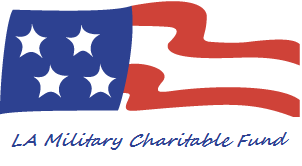 2022 LA MILITARY CHARITABLE FUND (LAMCF)SCHOLARSHIP APPLICATION and AWARD PROCESSfor HIGH SCHOOL SENIORSELIGIBILITY CRITERIA:  Applicant must:1)	be a graduating high school senior in 20222)	be a student at an accredited post-secondary school (e.g., college, university, vocational, or technical school) in the summer or fall of 20223)	be a dependent child of one of the following:United States Armed Forces member (Army, Navy, Marine Corps, Air Force, Space Force, or Coast Guard) on active duty, National Guard, Reserve, retired, missing-in-action, or deceased while on active-duty statuscurrent or retired Department of Defense (DoD) civilian4)	reside and attend high school in the Los Angeles (LA) area. The LA area includes Los Angeles, Orange, San Bernardino, Riverside, and Ventura counties5)	not be accepting service academy appointments, full ROTC, or full post-secondary school scholarshipsWhile we are grateful for all who serve(d) our Nation, please note that children of veterans without the above qualifications are not eligible.APPLICATION PACKAGE: Download application from lamcf.weebly.com. All applications must be typed or printed in blue or black ink. A complete package consists of all the items listed below. Failure to provide all parts of the application package results in the disqualification of the applicant.parts A, B, C, D, and E of the applicationhigh school, homeschool, and post-secondary transcripts, if applicableproof of eligibility/dependent status by submitting one of the following:copy of both sides of applicant’s valid military dependent IDcopy of both sides of applicant’s valid photo ID and a printout/screenshot of dependent status from a DoD personnel system (e.g., DEERS, AFPAAS, etc.)a typed 300-500 word essay that answers the question, “How will your college education make a difference in your life and/or strengthen your community?” Include your name at the top of the essay.three written recommendations of 500 words or less: A person outside the applicant’s family (e.g., teacher, guidance counselor, employer, coach, scout leader, religious leader, etc.) must write the recommendation. This person must be acquainted with the applicant for at least six months. If the person writing the recommendation prefers confidentiality, they may directly email/mail the scholarship chair.2022 LAMCF SCHOLARSHIP APPLICATION AND AWARD PROCESS for HIGH SCHOOL SENIORSAPPLICATION SUBMISSION: The timeline for submission begins December 1, 2021 and ends at 11:59:00 p.m. PT (as indicated by email time stamp), February 28, 2022. Submit applications via email to scholarships@lamcf.net. No late applications accepted for any reason. The scholarship chair will confirm receipt via email.SELECTION PROCEDURE: An independent committee evaluates applicants based on character, academic achievement, extracurricular activities, written essay, and demonstrated leadership. The scholarship chair notifies the applicant of the committee’s final decision no later than April 4, 2022 and invites the scholarship recipients and their families to a scholarship reception in early May 2022.AWARD MONEY: LAMCF sends the award money directly to the post-secondary school which applies the scholarship recipient’s funds to tuition and/or associated costs administered by the school. These costs may include books, fees, and room and board but may not include fees for penalties or disenrollment. Applicants must notify the scholarship chair if the awardee:is unable to attend a post-secondary school in the summer or fall term of 2022plans to transfer to a different post-secondary schoolreceives a full scholarship covering all tuition, books, student fees, and room and boardThe awarding of scholarships to dependents of government employees may fall under the Joint Ethics Regulation.  Applicants and their sponsors should check with their local Judge Advocate General’s (JAG) office for clarification.LA Military Charitable Fund is a 501(c)(3) non-profit, public benefit corporation (EIN 47-2132660) dedicated to promoting educational opportunities and programs benefiting military members, veterans, and their families. It is not part of the Department of Defense or any of its components and it has no governmental status. Opinions expressed are not those of the Department of the Air Force. Products and/or services mentioned do not constitute endorsement by the Air Force. (Reference:  AFI 34-223/10.1)Read the scholarship application directions carefully. Direct questions regarding the scholarship application and award process to the Scholarship Chair, Kevin Toy, at scholarships@lamcf.net.PART A - BIOGRAPHICAL INFORMATION2022 LAMCF SCHOLARSHIP APPLICATION FOR HIGH SCHOOL SENIORS_____________________________________________________________________________________________First Name	MI	Last Name_____________________________________________________________________________________________Date of Birth	Gender	Cell Phone	Home Phone_____________________________________________________________________________________________Home Address	City	State	Zip Code_____________________________________________________________________________________________Email address_____________________________________________________________________________________________Name and Rank/Grade of Sponsor	Service	Phone_____________________________________________________________________________________________Sponsor’s Current or Last Military Organization	Status_____________________________________________________________________________________________Sponsor’s Current Home Address	City	State	Zip Code_____________________________________________________________________________________________Parent 1 Name (First, Last)	Relationship to Child	Phone_____________________________________________________________________________________________Parent 1 Email address_____________________________________________________________________________________________Parent 2 Name (First, Last)	Relationship to Child 	Phone_____________________________________________________________________________________________Parent 2 Email Address_____________________________________________________________________________________________Guardian 1 Name (First, Last) 	Relationship to Child	Phone(If applicable)_____________________________________________________________________________________________Guardian 1 Email Address_____________________________________________________________________________________________Guardian 2 Name (First, Last)	Relationship to Child	Phone(If applicable)_____________________________________________________________________________________________Guardian 2 Email AddressPART B - EDUCATIONAL INFORMATION	2022 LAMCF SCHOLARSHIP APPLICATION for HIGH SCHOOL SENIORSApplicant:  ____________________________________________________________________________________High School(s):  ________________________________________________________________________________Post-Secondary School(s) (If applicable):  ____________________________________________________________________Advanced Classes:GPA (unweighted 9-12):  __________GPA (weighted 9-12) (If applicable):  __________GPA (post-secondary) (If applicable and not included in above GPA):  __________List up to Five High School Educational Honors and/or Awards that are Most Important to You:Field of Interest or Planned College Major:  ___________________________________________________________PART C - EXTRACURRICULAR INFORMATION2022 LAMCF SCHOLARSHIP APPLICATION FOR HIGH SCHOOL SENIORSApplicant:  ___________________________________________________________________________________Extracurricular Activities:Volunteer Activities:Work Experience, Internships, and/or Study Abroad:Family Obligations, Summer/Break Activities, Hobbies and/or Other Interests:PART D - ADDITIONAL INFORMATION:2022 LAMCF SCHOLARSHIP APPLICATION for HIGH SCHOOL SENIORSApplicant:  ___________________________________________________________________________________Number of Schools Attended:  K-8:  _________ 9-12:  _________ Post-Secondary:  _________________________Did either of your parents/guardians graduate from college? ___________________________________________In what countries and states have you lived?  ___________________________________________________________________________________________________________________________________________________List any languages besides English you speak and indicate the degree of fluency (e.g., basic, proficient, fluent, native):  _____________________________________________________________________________________Did your sponsor/parent/guardian deploy during your lifetime?What do you consider your most important activity and what does it mean to you?________________________________________________________________________________________________________________________________________________________________________________________________________________________________________________________________________________________________________________________________________________________________________________________________________________________________________________________________________________________________________________________________________________________________________________________________________________________________________________________________________________________________________________________________________________________________(Optional):   Do you have any additional information, hardships, or extenuating circumstances we should take into consideration?________________________________________________________________________________________________________________________________________________________________________________________________________________________________________________________________________________________________________________________________________________________________________________________________________________________________________________________________________________________________________________________________________________________________________________________________________________________________________________________________________________________________________________________________________________________________________________________________________________________________________________________________________________________________________________________________________________________PART E - CHECKLIST and STUDENT AGREEMENT2022 LAMCF SCHOLARSHIP APPLICATION for HIGH SCHOOL SENIORS_____   Eligibility Criteria Met_____   Application Part A - Biographical Information_____   Application Part B - Educational Information_____   Application Part C - Extracurricular Information_____   Application Part D - Additional Information_____   Application Part E - Checklist and Student Agreement_____   Transcripts (e.g., high school, homeschool, post-secondary)_____   Proof of Dependent Status_____   Applicant Essay_____   Three Written Recommendations_____   Notified scholarships@ of separately arriving parts of an incomplete application_____   Submit application beginning December 1, 2021 and no later than 11:59:00 PT, February 28, 2022*************************************************************************************I, _________________________________________, have read and understood the eligibility requirements, application process, limitations, and conditions pertaining to the LA Military Charitable Fund scholarship awards.  Further, I hereby state that the information I have supplied is correct and complete.I understand that if I receive a LA Military Charitable Fund Scholarship Award, I will receive scholarship processing instructions no later than May 31, 2022. I agree to submit the scholarship processing paperwork to the LAMCF Scholarship Chair by October 31, 2022. I understand that failure to provide the scholarship processing information will result in forfeiture of any scholarships awarded to me.I recognize LA Military Charitable Fund’s right to publish award recipient information and photographs to the media, the partner organizations, and the public. I also agree that my current school may receive notification of my award.I understand and agree to comply with all the above stipulations._____________________________________________________________________________________________Applicant Signature	Date_____________________________________________________________________________________________Parent/Guardian Signature	DateHonors/Accelerated ClassesAdvanced Placement/International Baccalaureate ClassesPost-Secondary ClassesActivity - Position Held/AwardsFounding Member Y/NHours/WeekWeeks/YearGrade Level(s)Activity - Position Held/AwardsFounding Member Y/NHours/WeekWeeks/YearGradeLevel(s)Activity/Employer - Position Held/AwardsHours/WeekWeeks/YearGrade Level(s)ActivityHours/WeekWeeks/YearGradeLevel(s)WhereWhen